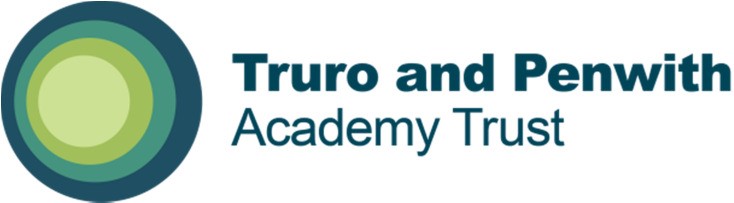 Vacancy Information Pack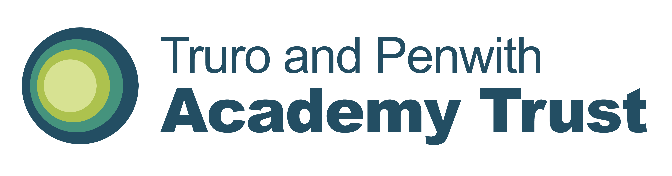 Blackwater Community Primary SchoolTemporary contract for a September start, with the possibility of it becoming permanent in due course.  This role will have a focus on supporting the children academically and with their social and emotional needs.   For someone who is ready to buy in to our vision with drive, passion and commitment.Please note that successful candidates will be informed via email.The Trust is committed to safeguarding and promoting the welfare of children and young people and expects all staff, workers, volunteers, governors and trustees to share this commitment.  All successful applicants will be subject to appropriate pre-employment checks and will be required to complete a Disclosure and Barring Service (DBS) Enhanced Check, a Safeguarding Self-Declaration Form and satisfactory online searches undertaken.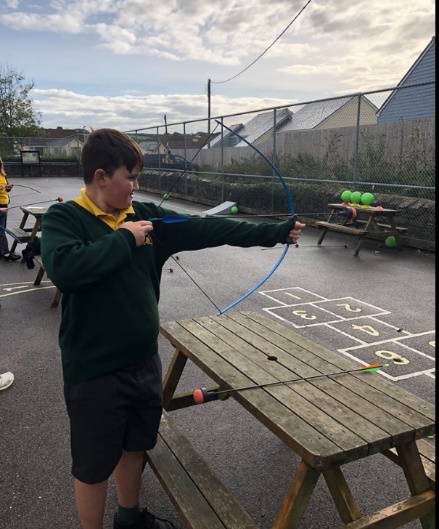 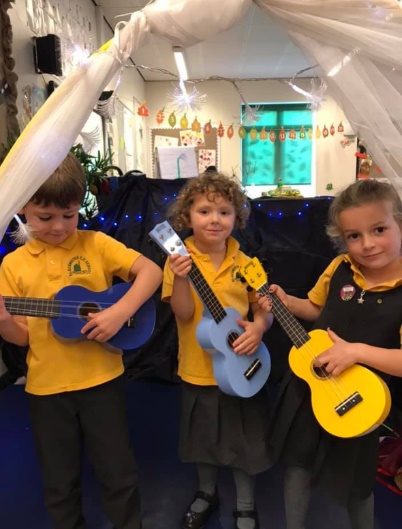 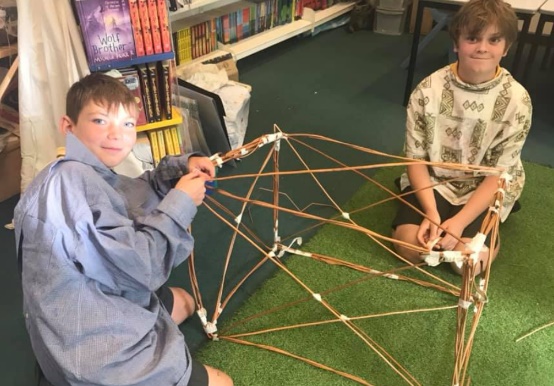 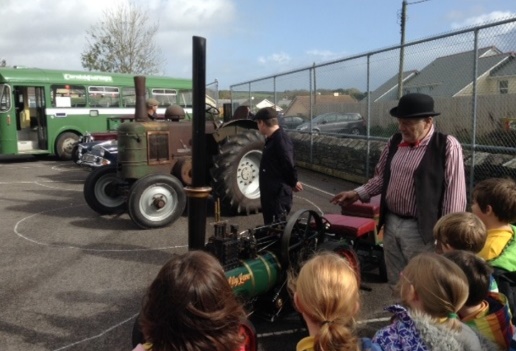 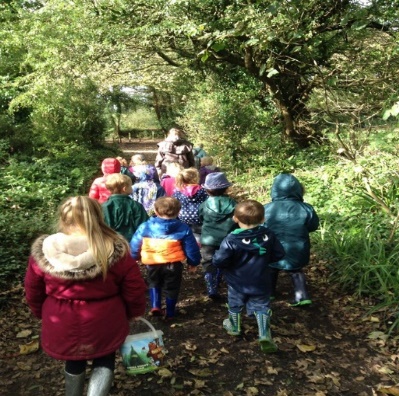 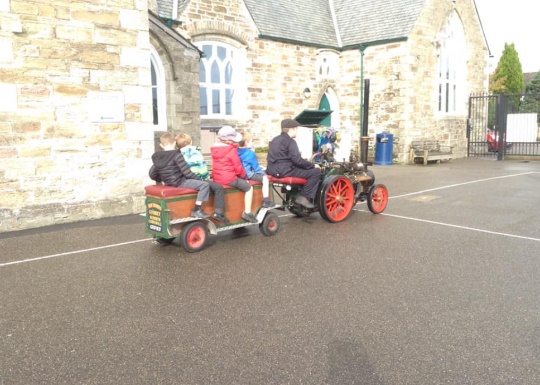 This information pack will provide you with an insight into our school and offer some practical information which will be of use to you as a prospective member of our school community.We welcome visitors as this is the best way to see our school: experience our outdoor led curriculum and meet our motivated and engaged children. Please ring us and have a look around.Mrs. Evey Evison - HeadteacherOur School enjoys working collaboratively with our partner schools within Truro and Penwith Academy Trust.We welcome visitors as this is the best way to see our lovely school, experience our creative and captivating curriculum and meet our motivated and engaged children.  Please phone the school telephone number provided if you would like to arrange to look around.School Name:Blackwater Community Primary SchoolJob Title:Teaching Assistant – Two PostsInformation Pack ContentsAdvertisementProvided in this documentSchool Information for ApplicantsProvided in this documentWelcome to Our SchoolProvided in this documentGeneral BackgroundProvided in this documentClass OrganisationProvided in this documentStaff OrganisationProvided in this documentOur CurriculumProvided in this documentSafeguardingProvided in this documentApplication InformationProvided in this documentJob DescriptionAttachedPerson SpecificationAttachedLetter from Chair of Board of Trusteeswww.tpacademytrust.org/web/application_pack/604811 Application Formwww.tpacademytrust.org/web/application_pack/604811 Equality and Diversity Monitoring Formwww.tpacademytrust.org/web/application_pack/604811 Job Title:Teaching Assistant’s with Lunchtime SupportPay Point / Pay Range:TPAT Point 4/TPAT Point 1Full Time Equivalent Annual Salary:£20,436/£20,252 per annum pro rataActual Annual Salary for this Role:Role 1 – £6364.98 TA £1146.85 LTSRole 2 – £4629.08 TA £1146.85 LTSContract Type:Temporary – September 2023 start – possibility of becoming a permanent roleHours Per Week / Weeks Per YearRole 1 (KS1) – 13.75 TA 2.5 LTS hours per weekRole 2 (EYFS)  – 10 TA 2.5 LTS hours per weekWorking weeks – 38 weeksHoliday paid weeks – 43.699Closing Date:12 midnight on 13th June 2023Proposed Shortlisting Date:TBCProposed Interview Date:Tuesday 20th June 2023To find out more about Blackwater Community Primary School, please visit:www.blackwater.cornwall.sch.ukTo discuss this position please contact the Headteacher:Email – blackwater@tpacademytrust.orgTelephone – 01872 560570Application packs can be downloaded from:www.tpacademytrust.org/web/application_pack/604811 Please email your completed application form and equality & diversity monitoring form by the closing date to:blackwater@tpacademytrust.orgSchool Information for ApplicantsSchool Information for ApplicantsSchool Address:North Hill, Blackwater, Truro, TR4 8ESSchool Telephone Number:01872 560570School Email Address:blackwater@tpacademytrust.orgName of Headteacher:Evey EvisonWebsite Address:www.blackwater.cornwall.sch.ukWelcome to Our SchoolGeneral BackgroundBlackwater School is located near Truro. The school caters for children between the ages of 3 - 11.  We currently have 109 pupils on roll and offer a rich & diverse curriculum – centred around Local, Global and Environmental issues, as well as a full programme of before & after-school activities. Our outside space is stunning- we have a large playground, huge field, a wild area and an outside classroom. All of our ICT equipment is wireless and mobile and we run both Apple and Windows platforms.Our highly successful OFSTED report gave rise to our support for children’s mental wellbeing at Blackwater, where we try and help children move towards the attributes and qualities below in the vision statement.  We are part of Truro and Penwith Academy Trust and enjoy working collaboratively with our partner schools as well as having excellent links with Richard Lander School, our local Secondary School. Class OrganisationThe school currently has 108 children on roll in four classes.  Nursery and Reception – Wheal Friendly – Mrs. MurleyYear 1 and Year 2 – Wheal Harmony  – Ms. ShuttleworthYear 3 and Year 4 – Wheal Busy  – Mrs. BurtonYear 5 and Year 6 – Wheal Luna – Mr HurrellStaff OrganisationThere are 14 fantastic teaching assistants and one highly dedicated school secretary, Kerry. Both our catering and cleaning contracts are provided by outside companies.Our CurriculumAt Blackwater School, we have an amazing two year rolling programme which is designed by us for our children.   We believe that an exciting curriculum which is relevant to our children, as well as being exciting for our staff, is integral to a child’s primary school experience. WOW days at the start of the topic and SHOWCASE days at the end, bring the families in to support learning at home and at school. We firmly belief that a high level of oracy is at the heart of language; children are encouraged to ‘say it, write it, check it’. We have a strong connection with the environment around us. Children are taught outdoor skills during Wild Time and outdoor learning runs as a thread through the school. We are passionate about the supporting and saving the environment, with our Eco Committee making decisions about how to run our school. The School has taken on the mastery approach to mathematics, ensuring that children have a deep and broad understanding of the subject. We use concrete objects to support understanding, before they deepen their understanding with pictorial representatives and then finally the abstract approach. SafeguardingTPAT is committed to safeguarding and promoting the welfare of children and young people and expects all staff, workers, volunteers, governors and trustees to share this commitment.Shortlisted candidates will be required to complete a Safeguarding Self-Declaration Form as part of their application.  We will also carry out online searches as part of our due diligence on the shortlisted candidates, as updated in the Keeping Children Safe in Education recommendations.  This may help identify any incidents or issues that have happened, and are publicly available online, which the School or Trust might want to explore with the candidate at interview.Successful candidates will be required to complete a Disclosure and Barring Service (DBS) application and Health Assessment form as part of their pre-employment administration.  The amendments to the Rehabilitation of Offenders Act 1974 (Exceptions) Order 1975 (2013 and 2020) provide that when applying for certain jobs and activities, certain convictions and cautions are considered ‘protected’.  This means that they do not need to be disclosed to employers, and if they are disclosed, employers cannot take them into account.Application InformationWe hope that you find this pack provides all of the information you need in order to consider your application for the post.  Should you have any questions or matters you would like to discuss informally, or to arrange a visit, please contact:Please note that CVs will not be accepted.Application packs can be downloaded from: www.tpacademytrust.org/web/application_pack/604811Completed applications must be returned to the email address above and be received by 12 Midnight on the closing date provided.To ensure the fairness of the selection process, shortlisting will be based upon information which you provide in your application, and assumptions will not be made about your experience or skills.  We will look for demonstrable evidence that you meet the criteria set out in the person specification.If we have not contacted you within 14 days of the closing date, it is unlikely that you have been shortlisted on this occasion.  Many thanks for your interest in this post.